                                                                   Проект№72 від 21.12.2020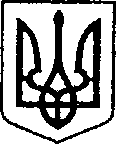 УКРАЇНА ЧЕРНІГІВСЬКА ОБЛАСТЬН І Ж И Н С Ь К А    М І С Ь К А    Р А Д А___ сесія VIIІ скликанняР І Ш Е Н Н Явід  ___________ 2020 року           м. Ніжин	                           № ______/2020Відповідно до статей 25, 26, 42, 59, 60, 73 Закону України «Про місцеве самоврядування в Україні», Закону України «Про приватизацію державного і комунального майна», Регламенту Ніжинської міської ради Чернігівської області, затвердженого рішенням Ніжинської міської ради від 27 листопада 2020 року № 3-2/2020, Ніжинська міська рада вирішила:	1. Затвердити перелік об’єктів комунальної власності Ніжинської територіальної громади, що підлягають приватизації, а саме: нежитлова будівля (адміністративна будівля), що розташована за адресою: місто Ніжин, вулиця Шекерогринівська, будинок 88.2. Офіційним засобом для розміщення інформації з питань приватизації об’єктів комунальної власності Ніжинської територіальної громади, вважати офіційний сайт Ніжинської міської ради (www.nizhynrada.gov.ua).3. Рішення Ніжинської міської ради від 30 вересня 2020 року №34-79/2019 «Про перелік об’єктів комунальної власності Ніжинської міської об’єднаної територіальної громади, що підлягають приватизації» вважати таким, що втратило чинність. 4.Т.в.о. начальника відділу інформаційно-аналітичної роботи та комунікацій з громадськістю виконавчого комітету Ніжинської міської ради (Гук О.О.) та начальнику відділу економіки та інвестиційної діяльності виконавчого комітету Ніжинської міської ради (Гавриш Т.М.) забезпечити поширення даного рішення на міських веб-порталах.5. Начальнику відділу комунального майна управління комунального майна та земельних відносин Федчун Н.О. забезпечити оприлюднення даного рішення на офіційному сайті Ніжинської міської ради протягом п’яти робочих днів після його прийняття.6. Організацію виконання даного рішення покласти на першого заступника міського голови з питань діяльності виконавчих органів ради Вовченка Ф.І. та начальника управління комунального майна та земельних відносин  Онокало І.А.7. Контроль за виконанням даного рішення покласти на постійну депутатську комісію міської ради з питань соціально-економічного розвитку, підприємництва, інвестиційної діяльності, комунальної власності, бюджету та фінансів (голова комісії –Мамедов В.Х.).Міський голова                                                       О.КОДОЛА          Подає:Начальник управління комунального майна та земельних відносин Ніжинської міської ради					         І.А. ОнокалоПогоджують:Перший заступник міського голови з питань діяльності виконавчихорганів ради                                           	                              Ф.І. ВовченкоСекретар Ніжинської міської ради                       	          Ю.Ю. ХоменкоНачальник відділу юридично-кадрового забезпечення апарату виконавчого комітету Ніжинської міської ради    					    	                      В.О. ЛегаТ.в.о. начальника відділу інформаційно-аналітичної роботи та комунікацій з громадськістю виконавчого комітету Ніжинської міської ради                                                             О.О. Гук Начальник відділу економіки та інвестиційної діяльності виконавчого комітету Ніжинської міської ради                                             Т.М. Гавриш Голова постійної комісії міськоїради з питань соціально-економічного розвитку,підприємництва, інвестиційної діяльності,комунальної власності, бюджету та фінансів			   В.Х. Мамедов Голова постійної комісії міської ради з питаньрегламенту, законності, охорони прав і свобод громадян,запобігання корупції, адміністративно-територіальногоустрою, депутатської діяльності та етики                                        В.В. СалогубДиректор комунального підприємства«Оренда комунального майна»                                                        О.М. ШумейкоСлужбова запискаДо рішення «Про перелік об’єктів комунальної власності Ніжинської територіальної  громади, що підлягають приватизації»          У відповідності до статей 25, 26, 42, 50, 59, 60, 73 Закону України «Про місцеве самоврядування в Україні», Закону України «Про приватизацію державного і комунального майна», Регламенту Ніжинської міської ради Чернігівської області, затвердженого рішенням Ніжинської міської ради від 27 листопада 2020 року № 3-2/2020, підготовлений даний проект рішення.          В результаті прийняття даного рішення об’єкт нерухомого майна комунальної власності територіальної громади - нежитлова будівля, загальною площею 739,8 кв.м., що розташований за адресою: місто Ніжин, вулиця Шекерогринівська, будинок 88,  буде включено до переліку об’єктів комунальної власності Ніжинської територіальної громади, що, відповідно до Закону України «Про приватизацію державного і комунального майна», підлягає продажу на електронному аукціоні. Кошти від продажу даного об’єкту надійдуть до місцевого бюджету і будуть використовуватися на нагальні потреби територіальної громади. Начальник управління                                                                І.А. Онокало                                                            Про перелік об’єктів комунальної власності Ніжинської територіальної  громади, що підлягають приватизації